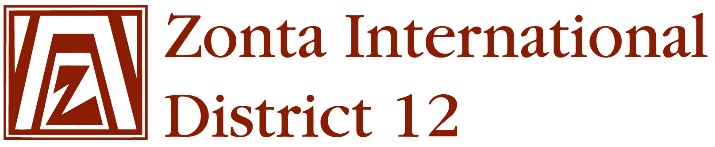 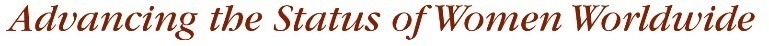 January 10, 2015 Board ReportsName: Debbie SundbergPosition / Committee: YOUNG WOMEN IN PUBLIC AFFAIRSGoals:  Young Women in Public Affairs (YWPA) - **Increase the number of clubs submitting a candidate for the district YWPA Award from 13 to 15 during the biennium.**Increase District 12 wide knowledge of YWPA scholarship by:-Updating YWPA information on the D12 website-Posting names of clubs that offer a YWPA scholarship and dates applications are due, and-Ensuring clubs know of the press release & other documents for recruiting YWPA applicants by January 15th and for announcing YWPA winners by April 1st. **Partner with clubs (and D12 public relations committee) to encourage active promotion and public relations of award by:Encouraging at least 2 clubs post their application date/process on their Facebook pages by January 15th, and post their club's winner information on their Facebook pages by May 1st Encouraging clubs to post names & pictures of annual club winners on the D12 website by May 1stPosting annual District 12 YWPA winner to District 12 website by June 1st (and if International winner promote on District 12 website by August 1st and in first published Outreach after award).Promoting the district winner in a news media outlet by June 1stAccomplishments (to date) & plans for next 6 months.Accomplishments:Billings Club has posted the scholarship notice on their website and mailed letter of invitation to local schools.Plans:Contact the remaining clubs in District 12 via email by Jan 15th to encourage them to post their application process on their website, encourage them to pursue applicantsEnsuring clubs know of the press release & other documents for recruiting YWPA applicants by January 15th and for announcing YWPA winners by April 1stCheck to be sure that the YWPA information has been updated on the D12 WebsitePosting names of clubs that offer a YWPA scholarship and dates applications are dueSend clubs reminder letters and emails with updates by: Feb 15th, Mar. 15th and get a tally of winners by Mar30th from each participating club.Then follow up with info on April 15th: encourage clubs to post names & pictures of annual club winners on the D12 website by May 1stComplete the final details of the 2015 applications and  wrapped up July 1Encourage clubs to postQuestions for Governor report: (Respond if apply to you.  You may delete the parts that don’t apply to you.)Any topics on which you would like to receive any additional information from the ZI board? Please guide me to find the new list of club presidents and their contact information to send email notices to them about the YWPA. Maybe there is a list of YWPA club chairperson or the service committee chair for each club.Please give details of specific skills, knowledge, and tools that you or your District team needs to help you achieve your biennial goals. Navigating the D12 website and the passwords to reach the info I need for my committee. Sorry but I am not familiar with all of this. I am sure it is simple.Do we have a list of clubs who have participated in the YWPA in previous years? I have to admit I have not done my homework on this new assignment, so I am most likely behind on my obligations. My apologies.Goal 1 – ServiceWhat percentage of clubs in your district/region have local service projects that do not focus on women's and girls' issues?  (Ann Hefeneider & Area Directors (for % of clubs that have service projects that don’t align to mission)What action is being taken to ensure 100% of all local service projects focus on women's and girls' issues? (Ann Hefenieder and Area Directors)What action is being taken to determine that where local projects are in cooperation with other organizations that these organization share the same values as Zonta? (Ann Hefenieder & Area Directors)Goal 2 - AdvocacyWhat training is taking place in your district/region with regard to the UN and the Council of Europe? (Denise LaRue)What advocacy actions are taking place in your district/region that focus on Beijing + 20, the Post-2015 Agenda and the ratification of CEDAW where relevant? (Denise LaRue)What like-minded organizations are clubs in your district/region cooperating with? (Denise LaRue and Area Directors)Goal 3 – Resources Are you on track to charter a new club in your district/region this biennium? (Renee, Marcy and Vice Area Directors)List any clubs in danger of disbanding. (Renee, Marcy)What action is being taken to rejuvenate clubs? (Renee and Vice Area Directors) What action is being taken to increase the level of active member participation? (Renee, Area Directors, and Vice Area Directors) What action is being taken to ensure that the necessary level of skills and competences are represented in the club? (Renee, Area Directors, Vice Area Directors)What leadership training programs are conducted at club and district/region levels? (All – need your input and we’ll discuss D12 leadership development committee to align with ZI)What action is being taken to ensure that the Governing Documents and operational manuals and policies are understood by the District Board and club presidents? (Deb Beatty)What action is being taken to ensure that donations to ZIF are increased by 5% from the previous biennium? (Jan Kirch)Section 3 - International Committee Goals What steps have you taken to increase the number of Z clubs, Golden Z clubs, and e-clubs?Z clubs and Golden Z Clubs – Deb ReynoldsE clubs – Renee 